ZÁPIS z jednání sociální komise rady města konaného dne 27. 02. 2023od 15,00 hod.Přítomni: Pavlína Lišková, Michaela Valentová, Hana Tamchynová, Marie Sochůrková,                 Štěpán Husák, Kristina MacákováHosté:	 Ing. Kateřina Matyášová – vedoucí odboru sociálních věcí a zdravotnictví             Mgr. David HanakovičOmluveni: Marie Marcinková, Simona Petrášová Asistent komise: Simona AiznerováProgram:	ZahájeníNávštěva v DPS Květinka s.r.o. Krušnohorská 788, 363 01 OstrovRůzné1. Úvod      Paní Lišková, předsedkyně komise přivítala přítomné a zahájila návštěvu DPS Květinka2.  Návštěva DPS        Zařízením DPS Květinka nás provedla ředitelka Mgr. Fialková. Zodpověděla na otázky týkající se provozu, financování, rekonstrukce atd.3. Různé        Předsedkyně komise ukončila jednání a rozloučila se s přítomnými členy komise.Jednání komise bylo ukončeno v 16,30 hod.Zapsala: Simona Aiznerová                                                                                                                                              									Pavlína Lišková 									         předsedkyně komisePříloha:¨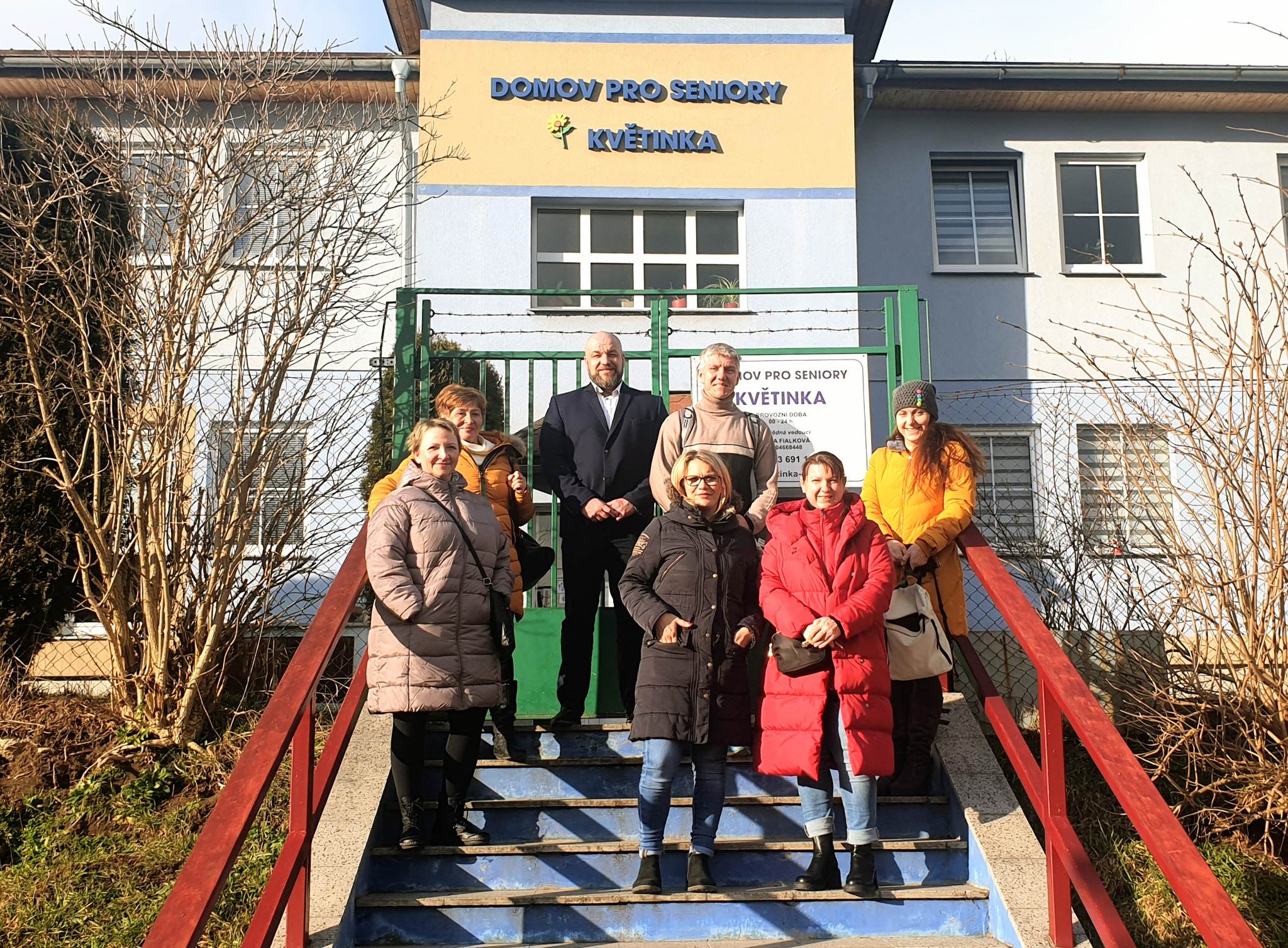 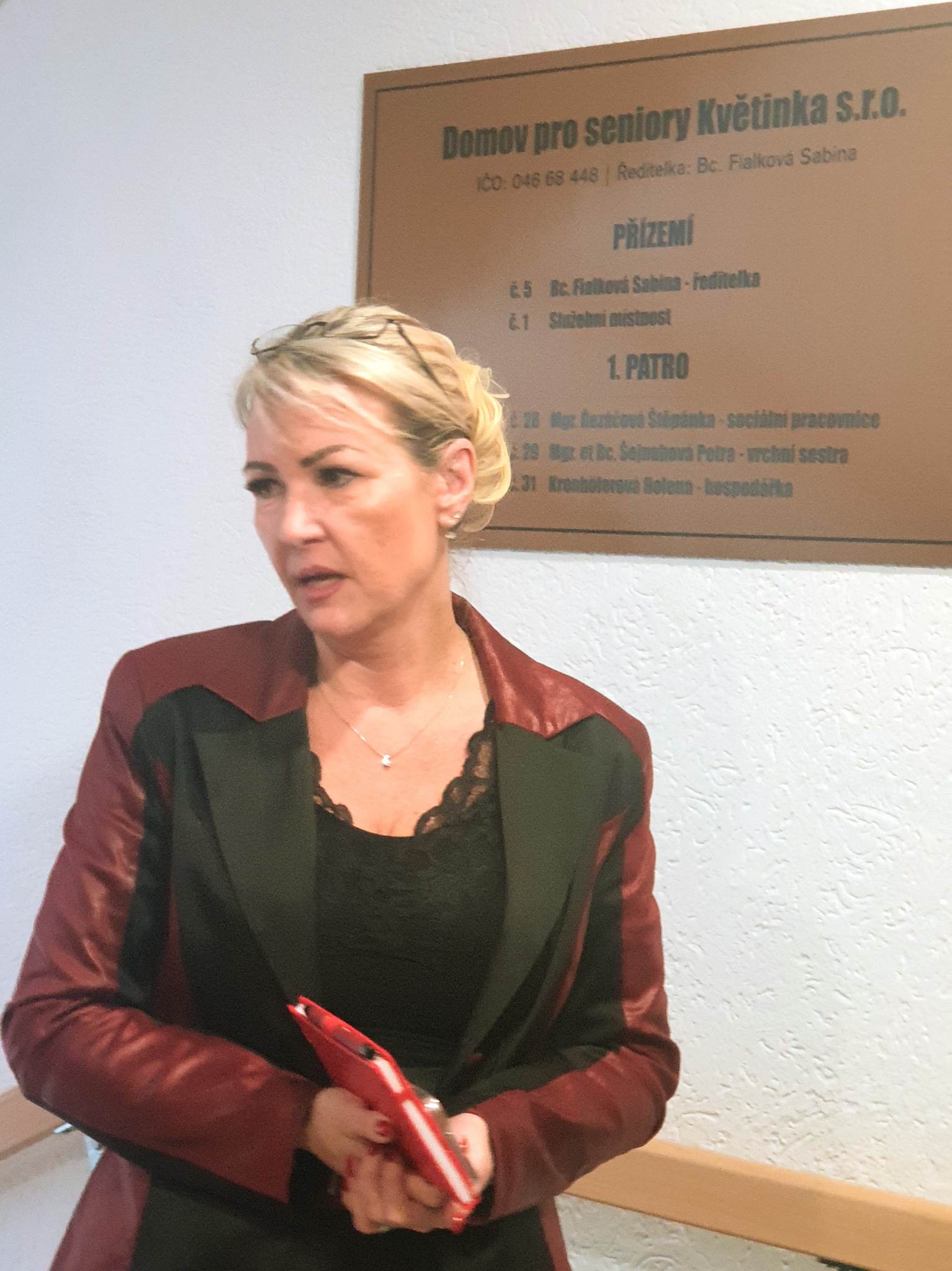 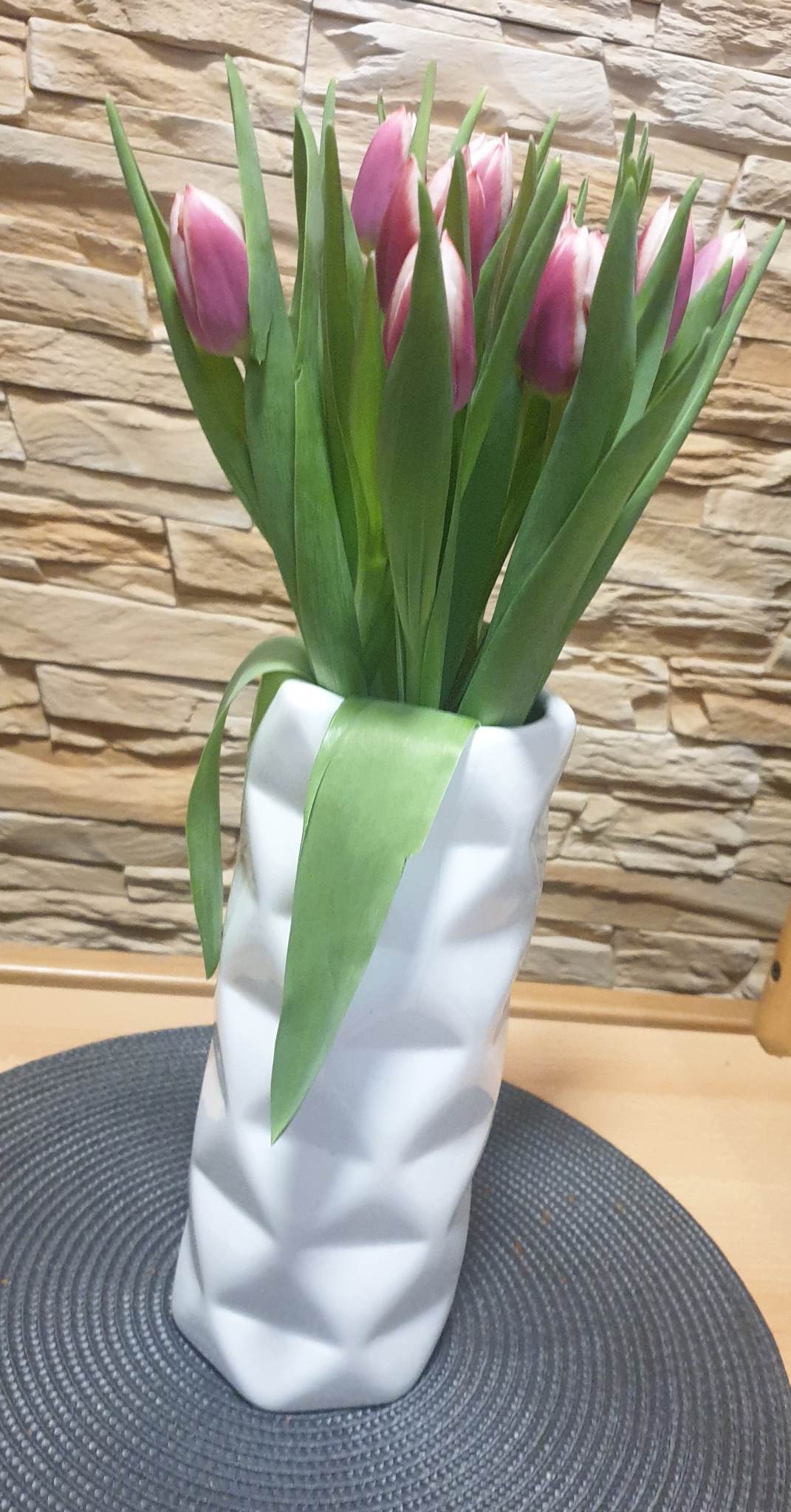 